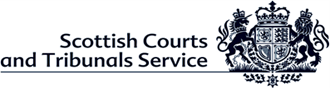 SCTS Audit & Risk Committee – Membership Application FormPost Applied For: Independent Non-Executive MemberThe Selection Panel will not have access to the personal details on application forms and CVs when deciding on whom to invite for interview.  Please use separate sheets for each section of your application and, on your CV, please only include personal details on the front or cover page.SECTION 1SECTION 2Evidence In Support of ApplicationIn the page overleaf (and further pages if required) please provide a supporting statement that gives short examples of the skills, abilities and personal qualities you possess that are relevant to the role.  The examples you choose can come from your professional life, private life or voluntary activities.  Please limit your supporting statement to 1,000 words in total.  The Selection Panel will use the information you provide, alongside your CV, to determine whether to invite you to interview.The key qualities/criteria sought in a member of the SCTS Audit & Risk Committee (based on the Board Member Core Skills Framework developed by the Scottish Government and the Commissioner for Ethical Standards in Public Life in Scotland) are as follows:Priority skills/experienceGeneral skills & personal qualitiesStatement of Evidence in Support of Application[Continue on a further page if necessary – max statement size – 1,000 words]SECTION 3ReferencesPlease give the names and full contact addresses of two referees* who, through actual experience of your work or other achievements, are able to comment on your ability to meet the requirements of the appointment.*References will not be taken up prior to the sift of applications.  Should you be invited to interview references may be taken up either before or after interview.SECTION 4 – EQUALITY OPPORTUNITIES MONITORING FORMWe want our Board to be representative of the communities it serves.  We are therefore committed to having recruitment practices which are free from discrimination and accessible to a diverse range of people. In order for us to monitor the effectiveness of our recruitment we ask all applicants the following equal opportunities questions. The information you provide will not be seen by the selection panel, will remain strictly confidential and will only be used for diversity monitoring purposes.  If you choose not to answer a question and are comfortable sharing the reasons for your choice we would be interested to know why you feel this way so we can make improvements where necessary.As part of the Scottish Courts and Tribunals Services commitment to Equal Opportunities, we guarantee to interview any disabled applicant who fully meets the essential criteria detailed at page 3 of this form. The Equality Act (2010) defines a disability as a physical or mental impairment which has a substantial and long term (i.e. lasted or likely to last for 12 months or more) adverse effect on a person’s ability to carry out normal day-to-day activities. Further guidance in relation to the meaning of disability is accessible on the Equality and Human Rights Commission website http://www.equalityhumanrights.comDISABILITYDo you have a physical or mental health condition or illness lasting or expected to last 12 months or more? Yes NoIf you answered ‘Yes’ please complete the following two questions:Does this condition or illness affect you in any of the following areas? Vision (for example blindness or partial sight) Hearing (for example deafness or partial hearing) Mobility (for example walking short distances or climbing stairs) Dexterity (for example using a keyboard) Learning or understanding or concentrating Memory Mental health Stamina or breathing or fatigue Socially or behaviourally (for example associated with autism, attention deficit 	disorder or Aspersers’ syndrome) Other (please specify)Does your condition or illness reduce your ability to carry-out day-to-day activities? Yes, a lot Yes, a little Not at allGENDER IDENTITYWhich one of the following best describes your gender? Male  Female  In another way - If you describe your gender with another term, please provide this here       I prefer not to answer this question (If you’ve chosen not to answer this question 	could you please share the reasons for your choice)      Do you consider yourself to be a Trans* person? Yes No	Prefer not to say (If you’ve chosen not to answer this question could you please 	share the reasons for your choice)      *Trans is an umbrella term to describe people whose gender is not the same as the sex they were assigned at birth.SEXUAL ORIENTATIONWhich of the following options best describes how you think of yourself? Heterosexual / Straight Gay / Lesbian Bi / Bisexual If you prefer to use another term, please provide this here       I prefer not to answer this question. (If you’ve chosen not to answer this question 	could you please share the reasons for your choice?)      ETHNIC GROUPWhat is your ethnic group?Choose ONE Section from A to F, then tick ONE box which best describes your ethnic group or background.White Scottish Other British Irish Gypsy/Traveller Polish Other white ethnic group, please write in      Mixed or multiple ethnic groupAny mixed or multiple ethnic groups, please write in      Asian, Asian Scottish or Asian British Pakistani, Pakistani Scottish or Pakistani British Indian, Indian Scottish or Indian British Bangladeshi, Bangladeshi Scottish or Bangladeshi British Chinese, Chinese Scottish or Chinese British Other, please write in      African African, African Scottish or African British Other, please write in      Caribbean or Black Caribbean, Caribbean Scottish or Caribbean British Black, Black Scottish or Black British Other, please write in       Other ethnic group Arab, Arab Scottish or Arab British Other, please write in      RELIGION/BELIEFWhat is your religion? I have no religion Church of Scotland Roman Catholic Other Christian Muslim Buddhist Sikh Jewish Hindu Pagan Another religion please write in      CARING RESPONSIBILITIESDo you have caring responsibilities for a partner, child, relative or friend who cannot manage without help because they are physically or mentally ill, frail or disabled? You may or may not live with the person you are caring for. No – I don’t have any caring responsibilities Yes – Primary carer of a child/children (under 18) Yes – Primary carer of disabled child/children Yes – Primary carer of disabled adult (18 and over) Yes – Primary carer of older person/people (65 and over) Yes – Secondary carer I prefer not to answer this questionIf you’ve chosen not to answer this question and wish to share the reasons for your 	choice please do so here:      SECTION 5APPLICANT DECLARATIONI declare that the information I have given in support of my application is, to the best of my knowledge and belief, true and complete.  I understand that if it is subsequently discovered that any statement is false or misleading, or that I have withheld relevant information, my application may be rejected and/or that I may be removed from office if I have given false information or withheld relevant details.  I understand the information given on this form will be retained for relevant purposes by the SCTS and will be held in accordance with all relevant data protection legislation.I have read this application form and the associated information for candidate’s document and confirm that I am eligible to apply for the post.Signature:Date:  Please send your completed application by email togbattison@scotcourts.gov.ukShould you have any queries in relation to the application process or form please feel free to contact Head of Financial Governance, Gillian Battison on 0131 248 1820.Personal DetailsPersonal DetailsTitle ForenamesSurnamePlace of birthHome address and post codeTelephoneMobileEmail addressAddress/email address for correspondence (if different from above)CV   Please attach your CV to this application form.Skill/qualityWhat does this mean?How will it be tested?Financial qualifications and experienceWe need a qualified accountant who has experience of working in finance, audit or risk, who would be able to offer professional advice to the Committee. It would be an advantage to have some commercial experience.We will want you to tell us about your experience and how this has been gained in the written application. We will also be having a discussion with you about this during the interview.Change management/ transformation deliveryWe would like a member who has been involved at a senior role in implementing change in a large department/function or organisation. We will want you to tell us at interview about your role and experience of change.Skill/qualityWhat does this mean?How will it be tested?GovernanceExperience of fiscal/legal processes/proceduresExperience of ensuring effective governance within the public or private sector or through involvement within a charity or as a member of a committeeWe will assess this through the information you provide in your application form. We will want you to tell us at interview about your experience of ensuring effective governance.Longer term planning/ seeing the bigger pictureSee the ‘bigger picture’ when considering issues and topics, although may not have had any direct experience of developing strategyUnderstands the importance of having a plan/strategy and what it might include/involveLooks ahead and considers issues/topics within different timeframesIdentifies some relevant implications from what is being discussed, such as challenges & risksSees beyond their own personal experience and gives consideration to other information and viewsWe will assess this through the information you provide in your application form. We will also ask you questions at interview that will allow us to assess your personal experience of ‘seeing the bigger picture’.Managing performanceAn understanding of what the body/board are required to do and their responsibilitiesAn appreciation of the different roles and responsibilities of  internal staff and non- executive board membersRecognises the personal contribution they would be able to make to the success of the body/boardWe will want you to tell us at interview about your understanding of the roles and responsibilities of non-executive board members, any relevant experience you have and what personal contribution you can make to the Committee.Constructive and supportive challengeDirect evidence of challenging effectively within a diverse team or committee situation.Evidence of where challenge has changed the views of others and influenced decisions without causing rancour or resentment.Questioning shows good level of understanding of organisational and other issues that have led people to form their views.We will assess this through the information you provide in your application form. We will also ask you questions at interview that will allow us to assess your personal experience of ‘constructive and supportive challenge’.Communication & influencingBeing persuasive, able to influence within a committee/meeting setting or perhaps other stakeholdersAn understanding of the need for a flexible influencing style Being engaging & enthusiasticGood written skillsAble to adapt their style appropriately for different audiencesWe will assess this through the information you provide in your application form. We will also want you to tell us at interview about your personal experience of using different influencing styles.1.Name1.Address1.Telephone:1.E-mail:2.Name2.Address2.Telephone2.E-mail